TECNOLOGÍA - 1° BÁSICOSemana 13 y 14 del 22 de Junio al 3 deJulio 2020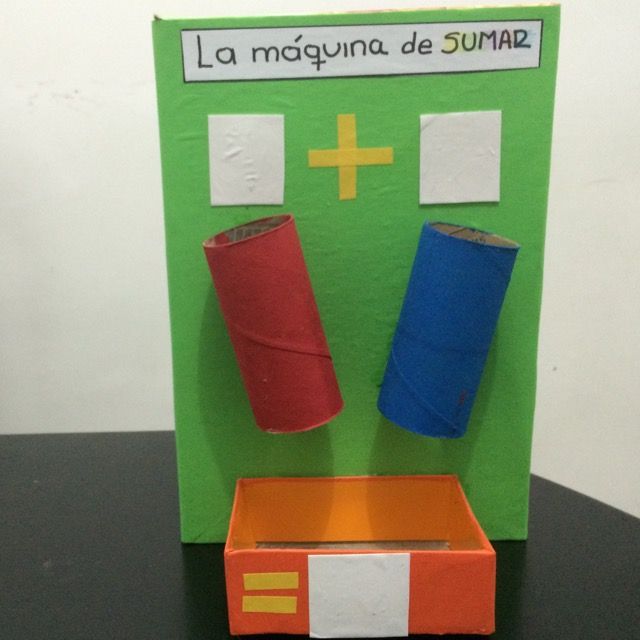 